Kindergarten November Homework	Student’s Name _____________________________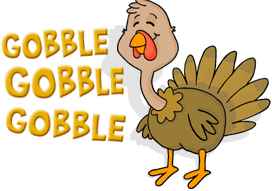 						Parent’s Name _____________________________Due:  Monday, December 3rd Circle the letters that your child can make the sounds for. T   V  R  G  Th  E  I  Th  X  S  N  D  M  Q  L  Y  Ch  C  U  J  O  H  B  Z  W  P  K  F  A  ShCan your student count-back from 20? _______ If not keep practicing!Make a list of 3 things you are thankful for. ________________________________________________________________________________________ ________________________________________________________________________________________ ________________________________________________________________________________________Color the words your child can read quickly and easily without help. Be sure to study the words that your child missed so they know them by the end of the month.Measure five things in your home. What is the tallest? Which is the shortest?		_____________________________________     _____________________________________     Write you’re first and last name 3 times.__________________________________________________________________________________________________________________________________________________________________________________________________________________________________________________________________________________________How high can you count? ____________Cut letters out of the newspaper or a magazine and make your sight words.Read a story and ask your child to retell the story. Did they tell the beginning, middle and end of the story? _________ Was it simple and basic or was it detailed and descriptive? _____________________________________Label the pictures that are part of the -an word family.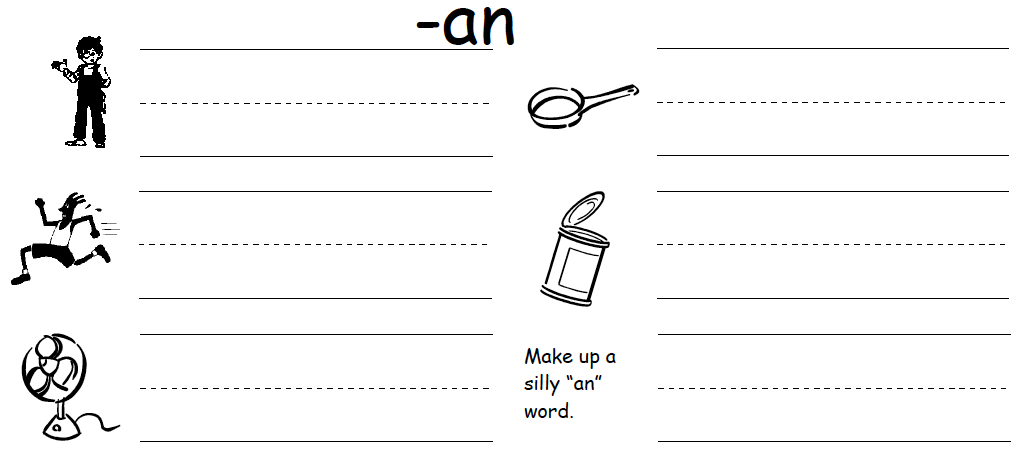 Circle the numbers your child can read quickly and easily without help.  20   11   9   16   3   19   14   17   5   7   2   158   10   16   4   1   0   12   13   6   18   13Write numbers from 1-20 - No reversals please!Initial each day you read with your child for 20 minutes or more. Due:  Monday, December 3rdseeIthedadlikeaitandmehousemyisinanthismomparkatlookhereNovember Reading MinutesNovember Reading MinutesNovember Reading MinutesNovember Reading MinutesNovember Reading MinutesNovember Reading MinutesNovember Reading MinutesSundayMondayTuesdayWednesdayThursdayFridaySaturday123456789101112131415161718192021222324252627282930